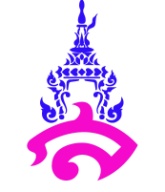 แผนการจัดการเรียนรู้ที่ ๔หน่วยการเรียนรู้ที่  ๔                                                               เรื่อง โปรตีนชื่อรายวิชา     เคมี๔ (ว ๓๓๒๒๔)		             	              กลุ่มสาระการเรียนรู้    วิทยาศาสตร์       	ชั้น  มัธยมศึกษาปีที่ ๖		ภาคเรียนที่   ๑		ปีการศึกษา ๒๕๖๒		เวลา     ๗   ชั่วโมงผู้สอน อาจารย์ยุทธนา รัตนสุวรรณ			            			       	    ผลการเรียนรู้๑๙.สืบค้นข้อมูล  สำรวจตรวจสอบ  วิเคราะห์ อภิปรายความสำคัญของอาหาร สารอาหาร สารชีวโมเลกุลที่มีต่อสิ่งมีชีวิตจุดประสงค์การเรียนรู้	๒๐.สืบค้นข้อมูล ทำการทดลอง วิเคราะห์ แปลความหมายเพื่อศึกษาโปรตีนที่เป็นองค์ประกอบในอาหาร  และ อภิปราย โครงสร้าง  การจำแนกแยกแยะชนิดและหน้าที่ของโปรตีน	๒๑.สืบค้นข้อมูล ทำการทดลอง วิเคราะห์ นำเสนอเกี่ยวกับสมบัติ และปัจจัยที่มีผลต่อการทำงานของเอนไซม์	๒๒.ทำการทดลองเพื่อศึกษาถึงภาวะที่ทำให้โปรตีนเปลี่ยนสภาพ  และอธิบายประโยชน์ที่ได้รับจากโปรตีนแปลงสภาพสาระการเรียนรู้/ความรู้โปรตีนเป็นสารประเภทพอลิเพปไทด์ที่มีโครงสร้างของโมเลกุลที่ซับซ้อน มีธาตุประกอบหลักซึ่งประกอบด้วย คาร์บอน ไฮโดรเจน ออกซิเจน และไนโตรเจนโปรตีนเป็นสารที่พบมากที่สุดในสิ่งมี ชีวิตมากกว่าครึ่งหนึ่งของน้ำหนักแห้ง (dry weight) ของเซลล์ทั่วไป นิวเคลียสและเยื่อหุ้มเซลล์ประกอบด้วย โปรตีนและไขมัน ไซโทพลาซึม เป็นของเหลวที่อยู่ภายในเซลล์ประกอบด้วย โปรตีน ไขมัน และคาร์โบไฮเดรตองค์ประกอบทางเคมีของโปรตีน (Proteins)หน่วยที่เล็กที่สุดของโปรตีนเรียกว่า กรดอะมิโน โดยกรดอะมิโนเหล่านี้เชื่อมต่อกันด้วยพันธะที่เรียกว่าเพปไทด์ (peptide) กรดอะมิโนสามารถเกิดปฏิกิริยารวมตัว เชื่อมต่อกันได้ด้วยพันธะเพปไทด์ (peptide) ซึ่งเป็นพันธะโควาเลนต์ทักษะ / กระบวนการ	๑. การอภิปราย	๒. การจำแนก	๓. การสืบค้นข้อมูล	๔. การนำความรู้ไปใช้ในชีวิตประจำวันคุณลักษณะอันพึงประสงค์	๑. ใฝ่เรียนรู้	๒. มุ่งมั่นในการทำงาน	๓. เห็นคุณค่าของการนำความรู้ไปใช้ในชีวิตประจำวันสมรรถนะสำคัญของผู้เรียน 	๑. ความสามารถในการสื่อสาร	๒. ความสามารถในการคิด	๓. ความสามารถในการใช้เทคโนโลยีกิจกรรมพัฒนาผู้เรียน		ขั้นกระตุ้นความสนใจเปิดประตูสู่การเรียนรู้ (engagement)- สร้างและกระตุ้นความสนใจ เพื่อเตรียมความพร้อมในการเรียนโดยการตั้งคำถามตามเนื้อหาสาระในแต่ละคาบ ทั้งนี้เพื่อกระตุ้นให้นักเรียนสามารถเตรียมบทเรียนและเป็นการเปิดประตูสู่การเรียนรู้ (engagement) ที่ผู้เรียนจะสามารถแสวงหาและสร้างองค์ความรู้ขึ้นมาเองได้อีกทางหนึ่งขั้นสำรวจและค้นหา (exploration)- ใช้กิจกรรมการสำรวจ (exploration) การทดลอง การสำรวจ การสืบค้นด้วยวิธีการทางวิทยาศาสตร์ โดยเทคนิคการเรียนรู้จะดำเนินการโดยผู้เรียนเอง จากสื่อต่างๆ เช่น หนังสือสิ่งพิมพ์ internet ใบงานใบความรู้ โดยครูมีหน้าที่คอแนะนำขั้นการอธิบายและลงข้อสรุป (explanation)-นำความรู้ที่ได้จากขั้นตอนที่ ๑ และ ๒ จากกิจกรรมการทดลอง เมื่อมีข้อมูล ข้อสนเทศเพียงพอมาวิเคราะห์ แปรผล สรุปผล และนำเสนอผลที่ได้ในรูปแบบต่างๆ เพื่อสนับสนุนสมมติฐานที่ตั้งไว้ โต้แย้งกับสมมติฐานที่ตั้งไว้ เพื่อกระตุ้นให้เกิดการเรียนรู้และสร้างองค์ความรู้ต่อไปได้ขั้นขยายความรู้ (elaboration)-นำความรู้ที่สร้างขึ้นมาเชื่อมโยงความรู้เดิม เพิ่มเติมความรู้ใหม่ให้กว้างขวางขึ้น นักเรียนมีโอกาสปรับแนวคิดหลักของตนให้สอดคล้องและสัมพันธ์กับแนวคิดทางวิทยาศาสตร์ที่เป็นสากล โดยไม่คลาดเคลื่อนจากข้อเท็จจริงขั้นประเมินผล (evaluation)-ครูเปิดโอกาสให้นักเรียนได้ตรวจสอบแนวคิดหลักของตนเองที่ได้เรียนรู้มาแล้ว โดยอาจประเมินผลด้วยตนเองด้วยแบบประเมินต่างๆ ว่าสอดคล้องมีความถูกต้องและสอดคล้องหรือไม่ โดยข้อสรุปจะนำไปใช้ในการศึกษาขั้นต่อไป รวมทั้งการประเมินของครูผู้สอนด้วยแบบทดสอบและแบบประเมินที่เตรียมไว้ในแต่ละคาบเรียนสื่อและแหล่งการเรียนรู้/สื่อ	๑. ใบความรู้ เรื่อง สมบัติของธาตุตามตารางธาตุ	๒.  Power point เรื่อง สมบัติของธาตุตามตารางธาตุแหล่งเรียนรู้		๑. หนังสือเรียนเพิ่มเติม เคมี ม.๔-๖ เล่ม ๑ (สสวท)	๒. ห้องสมุด	๓. อินเตอร์เน็ตการวัดและการประเมินผลบันทึกหลังสอนผลการสอน............................................................................................................................................................................................................................................................................................................................................................................................ปัญหา/อุปสรรค ............................................................................................................................................................................................................................................................................................................................................................................................ข้อเสนอแนะ/วิธีแก้ไข............................................................................................................................................................................................................................................................................................................................................................................................						 ลงชื่อ ..................................................................... 							  ( นายยุทธนา รัตนสุวรรณ )ความเห็นของรองผู้อำนวยการโรงเรียนฝ่ายวิชาการ	.................................................................................................................................................................................							      ลงชื่อ ..................................................................... 							                   (......................................................)							                  รองผู้อำนวยการโรงเรียนฝ่ายวิชาการหน่วยการเรียนรู้ที่สาระสำคัญชื่อหน่วยการเรียนรู้เวลา(ชั่วโมง)น้ำหนักคะแนน๒- 	กรดอะมิโนและพันธะเพปไทด์-	สมบัติและปฏิกิริยาของโปรตีน-	โครงสร้างของโปรตีน-	ชนิดและหน้าที่ของโปรตีน-	เอนไซม์-	การแปลงสภาพโปรตีนโปรตีน๑๑๒๑๑๑๑๐เป้าหมายหลักฐานเครื่องมือวัดเกณฑ์การประเมินสาระสำคัญ   - อธิบายคุณลักษณะของโปรตีน    - ใบความรู้ โปรตีน- สื่อการสอน โปรตีน- ความถูกต้องของเนื้อหา- ความครบถ้วนของเนื้อหาคุณลักษณะมุ่งมั่นในการทำงาน- Power point เรื่อง โปรตีน- สื่อการสอน โปรตีนโมเลกุล- เนื้อหาต้องถูกต้อง- เนื้อหาต้องครบถ้วน สมบูรณ์